Российская ФедерацияНовгородская областьАДМИНИСТРАЦИЯ ВАЛДАЙСКОГО МУНИЦИПАЛЬНОГО РАЙОНАП О С Т А Н О В Л Е Н И Е29.12.2021 № 2521ВалдайО внесении изменений в реестр мест (площадок)накопления твердых коммунальныхотходов, расположенных на территорииВалдайского городского поселенияи схему мест (площадок) накоплениятвердых коммунальных отходов,расположенных на территорииВалдайского городского поселенияАдминистрация Валдайского муниципального района ПОСТАНОВ-ЛЯЕТ:1. Внести изменения в реестр мест (площадок) накопления твердых коммунальных отходов, расположенных на территории Валдайского городского поселения и схему мест (площадок) накопления твердых коммунальных отходов, расположенных на территории Валдайского городского поселения, утвержденный постановлением Администрации Валдайского муниципального района от 03.02.2020 № 145:1.1. Изложить строки реестра в прилагаемой редакции (приложение 1);1.2. Изложить схему мест (площадок) в прилагаемой редакции (приложение 2).2. Опубликовать постановление в бюллетене «Валдайский Вестник» и разместить на официальном сайте Администрации Валдайского муниципального района в сети «Интернет».Первый заместитель Главыадминистрации муниципальногорайона									     Е.А.ГавриловПриложение 1к постановлению Администрациимуниципального районаот 29.12.2021 № 2521Приложение 2к постановлению Администрациимуниципального районаот 29.12 2021 № 2521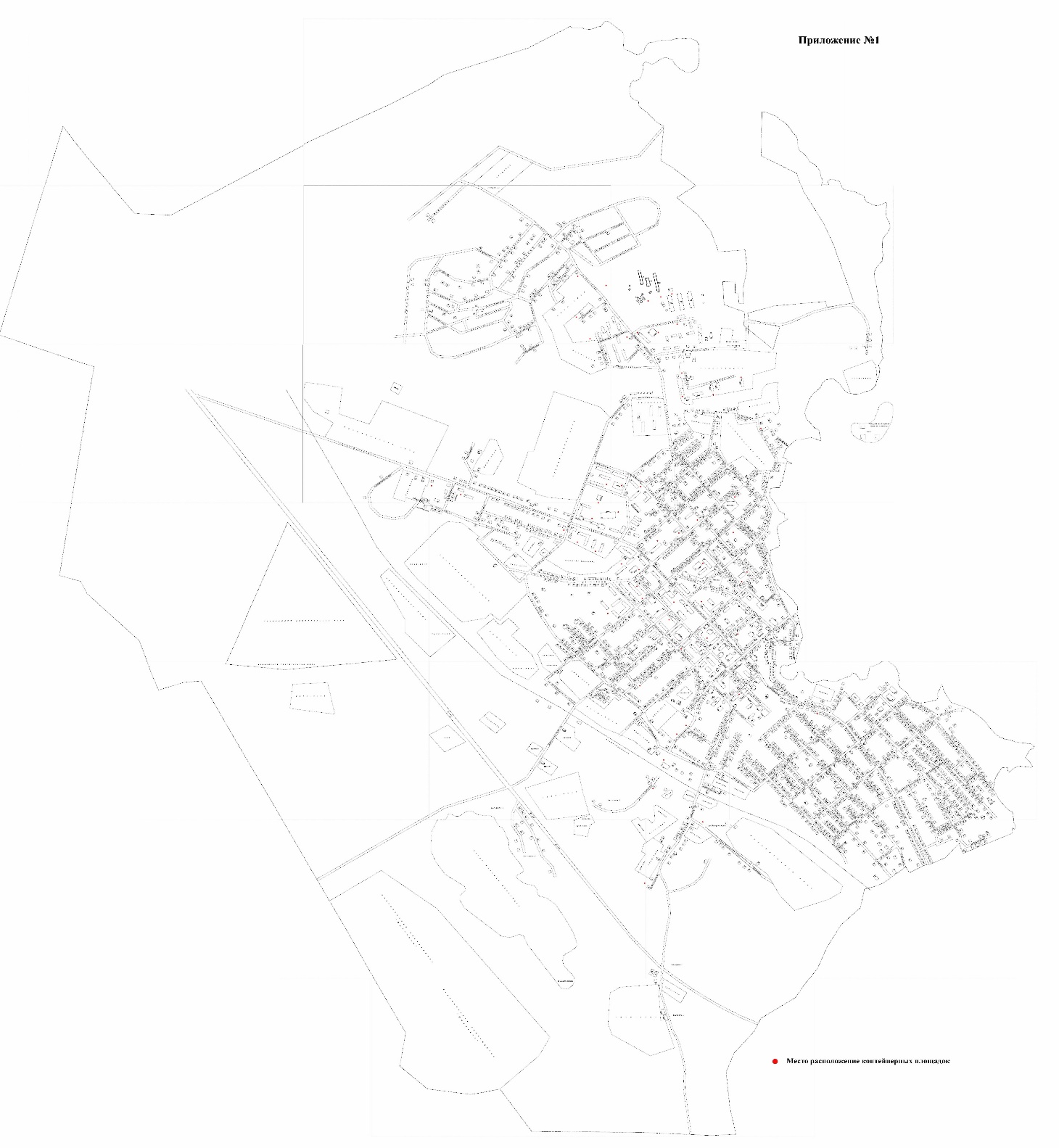 №УлицаДомШиротаДолготаДанные о собственниках местОтветственное лицо, отвечающее за содержаниеОрганизация, оказывающая услугу по вывозу ТКОS Площадки (кв.м)Тип подстилающей поверхностиВид площадкиМатериал огражденияКоличество контейнеровОбъемМатериал контейнераСовместное использование с МКДДанные об источниках образования ТКО9.Ул. Студгородок157.99292633.245575Администрация Валдайского муниципального районаООО «Межмуниципальнаяслужба заказчика»ООО "Экосервис"109бетонзакрытаяметалл21,1пластикдаМКД (ул. Студгородок, д.1, д.3ул.Песчаная 8, Механизаторов 5)24.Ул. Крупской2257.98311333.252400Администрация Валдайского муниципального районаООО «Домоуправление»ООО "Экосервис"92бетон--31,1пластикдаМКД (ул. Ломоносова д.19) МКД (ул. Крупской д.22)28.Ул. Ленина1357.98182133.24842Администрация Валдайского муниципального районаООО «Транс-Экспресс»ООО "Экосервис"160бетонзакрытаяметалл51,1пластикдаМКД (ул.Ленина д.13, д.18а, д.20) МКД (ул. Белова д.40,38, д.34) МКД (ул. Гоголя д. 14)34.Ул. Труда5457.97922333.245866Администрация Валдайского муниципального районаООО «Межмуниципальная служба заказчика»ООО "Экосервис"155бетонзакрытаяметалл51,1пластикдаМКД (ул.Труда д.40, д.58/55,д.41) МКД (пр.Комсомольский д.39,д. 41, д.51,д.51Б,д.51А)38.Ул. Октябрьская20/2157.97708933.249707Администрация Валдайского муниципального районаООО «Межмуниципальная служба заказчика»ООО "Экосервис"96бетонзакрытаяметалл41,1пластикдаМКД (ул.Гагарина д.21) МКД (ул.Октябрьская д.20/21, д.12А) МКД (ул. Труда д. 29)39.Ул. К. Маркса9а57.97406233.252840Администрация Валдайского муниципального районаООО «Домоуправление»ООО "Экосервис"178бетонзакрытаяметалл51,1пластикдаМКД (ул. К.Маркса д.6, д.5, МКД (ул.Труда д.4, д.15) МКД (ул.Луначарского д.23/19, д. 28/12) МКД (ул. Радищева д. 4а)